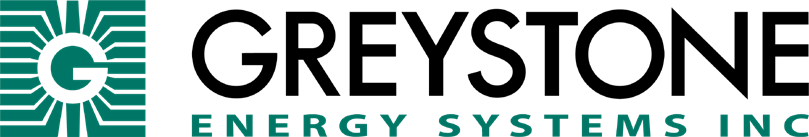 DUCT AVERAGE COPPER NETWORK TEMPERATURE SENSORTNDC SeriesThe multi point duct average network temperature sensor incorporates numerous precision sensors at equal distances encapsulated in a 7.94 mm (0.3125”) OD, soft copper probe that is available in various lengths. All probes provide excellent heat transfer, fast response and resist moisture penetration. The transmitter provides a BACnet® or Modbus signal for network connection. A compact ABS enclosure with a hinged and gasketed cover is provided for ease of installation.PRODUCT HIGHLIGHTSPrecision Thermistor sending elementHigh accuracy transmitterCompact ABS enclosureENGINEERING SPEC’SShall be IP65 (NEMA 4X) with a UL94-V0 rated enclosureExternal mounting tabs must be slotted & tapered away from enclosure to ease field installationEnclosure shall be complete with neoprene gasket for duct to enclosure sealProbe – Enclosure connection shall be fully potted to eliminate probe condensation and guarantee IP65 (NEMA4X rating)  Enclosure shall be complete with threaded (1/2 NPT and/or M16) conduit connectionCover must be hinged and securely attached in the open position Probe must be 7.94mm (0.315”) O.D soft pliable copper tubing with FT-6 plenum rated 22 AWG cableSensing range must be -40 to 50°C (-40 to 122°F)Cover must contain security screw as extra protection from openingProduct shall be CE approvedSPECIFICATIONS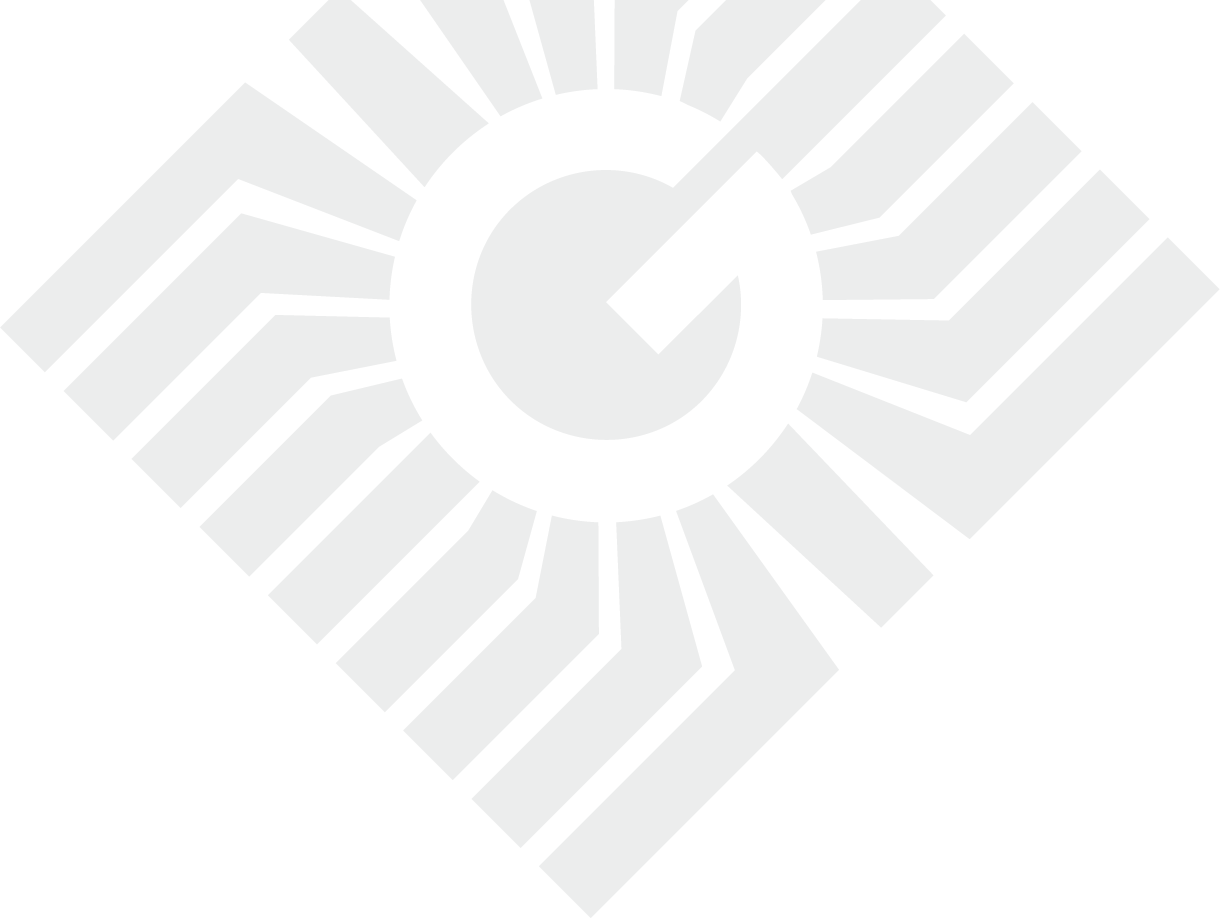 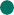 Greystone Energy Systems, Inc.150 English Dr. Moncton, NB E1E 4G7+1 506 853 3057mail@greystoneenergy.com	Page 1 of 1ES-TNDCDESCRIPTIONENGINEERING SPECPOWER SUPPLYBACnet®: 24 Vac/dc ±10% (non-isolated half-wave rectified)Modbus: 24 Vac/dc ±20% (non-isolated half-wave rectified)CONSUMPTIONBACnet®: 25 mA max @ 24 VdcModbus: 10 mA max @ 24 VdcPROTECTION CIRCUITRYReverse voltage protected, transient protectedOPERATING ENVIRONMENT-40 to 50°C (-40 to 122°F), 5 to 95 %RH non-condensingTEMPERATURE SENSOR20 KΩ NTC thermistorSENSOR ACCURACY±0.2°C (±0.36°F) @ 0 to 70°C (32 to 158°F)PROBE SENSING RANGE-40 to 60°C (-40 to 140°F)RESOLUTION0.1°C/°FPROBE MATERIALSoft copperPROBE DIAMETER7.94mm (0.3125”)BACnet® INTERFACEMS/TP, 2-wire RS-485MODBUS INTERFACEMS/TP (RTU), 2-wire RS-485BAUD RATE9600, 19200, 38400, 57600, 76800 or 115200 (auto-detect)ADDRESS RANGEBACnet®: 0 to 127 (switch selectable)Modbus: 1 to 255 (switch selectable)SERIAL CONFIGURATION8N1MODBUS ERROR CHECKINGCRC-16 reverse (A001)WIRING CONNECTIONScrew terminal block (14 to 22 AWG)ENCLOSUREABS, UL94-V0, IP65E style includes thread adapter (1/2” NPT to M16) and cable gland fittingDIMENSIONS82.5mm W x 76.2mm H x 52.0mm D (3.25” x 3.0” x 2.05”)PROBE LENGTHS1800mm, 3600mm, 6100mm, 7300mm (6’, 12’, 20’, 24’)COUNTRY OF ORIGINCanada